HIST 4388-005Science and Technology in World HistoryMWF 11-11:50Dr. Kimberly Breuerbreuer@uta.eduCourse Description: This course surveys science and technology in world history from the dawn of man to the information age and explores the scientific tradition in Asia, the Near East, the Americas and Europe. We will examine the development of scientific theory and advances in the applied sciences (engineering, medicine, and technology) as well as their relationship to the ebb and flow of civilizations, the creation of culture, and the development of world views.Message from Instructor:  I am very excited to offer this new course, which merges two of my interests: science/tech and world history.  I have a BS in Aerospace Engineering and worked as an aircraft engineer for eight years before deciding to pursue my PhD in history, so this class will be taught from both a STEM and non-STEM perspective.  My ideal class composition would have a good blend of science, engineering, and nursing majors with the more typical upper division history students (social science, humanities, kinesiology, and business majors) to create an interesting dialogue.  I prefer a lively classroom with lots of opportunity for student participation; lectures will account for about a third of classroom time.  Students will also have an opportunity to pursue individual interests in this course.  Please email me, or pop by my office (UH 314) if you would like more information about this course.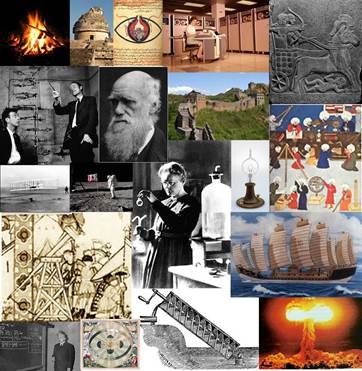 